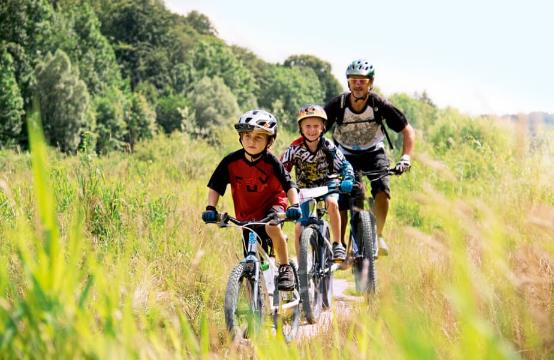 Küssnacht, 23. Mai 2023LieberLiebe GrüsseEva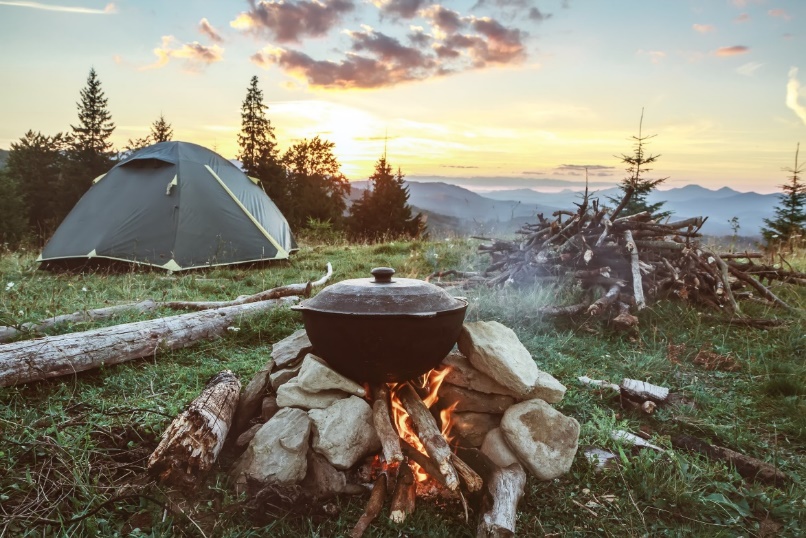 Küssnacht, 23. Mai 2023LieberLiebe GrüsseEva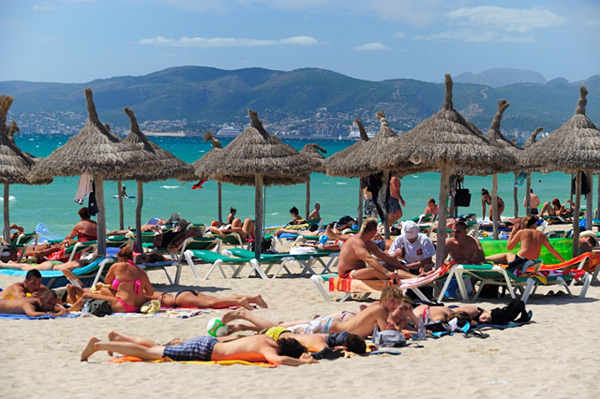 Küssnacht, 23. Mai 2023LieberLiebe GrüsseEva